Р О С С И Й С К А Я  Ф Е Д Е Р А Ц И ЯБ Е Л Г О Р О Д С К А Я  О Б Л А С Т Ь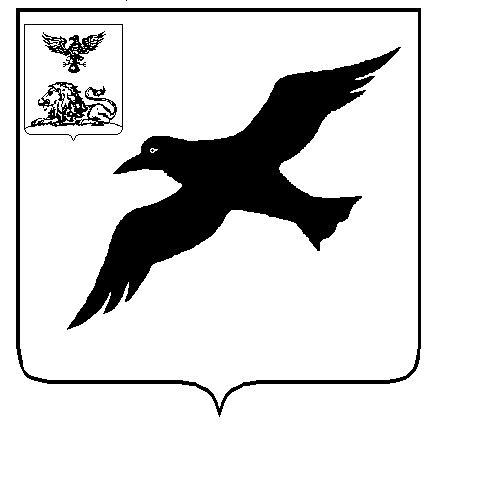 СОВЕТ ДЕПУТАТОВ ГРАЙВОРОНСКОГО ГОРОДСКОГО ОКРУГАПЕРВОГО СОЗЫВАР Е Ш Е Н И Е«21» марта 2019 года                                                                            № 170	В соответствии со статьей 24 Регламента Совета депутатов Грайворонского городского округаСовет депутатов Грайворонского городского округа р е ш и л:1. Утвердить план работы Совета депутатов Грайворонского городского округа на II квартал 2019 года (приложение №1).	2. Контроль выполнения данного решения возложить на заместителя председателя Совета депутатов Грайворонского городского округа Понеделко Николая Павловича.Председатель  Совета депутатов Грайворонского городского округа      	                                     В.Н. ГорбаньПЛАН  РАБОТЫСовета депутатов Грайворонского городского округа на II квартал 2019 годаО плане работы Совета депутатов Грайворонского городского округа на II квартал 2019 годаПриложение №1к решению Совета депутатовГрайворонского городского округаот 21 марта 2019 года № 170№ п/пНаименование мероприятийДата проведе-нияОтветственный за подготовкуI.Подготовить и провести сессии  Совета депутатов Грайворонского округаапрель - июньIIПодготовить проекты решений для их рассмотрения на сессиях  Совета депутатов Грайворонского округаапрельОб исполнении бюджета Грайворонского района за 2018 год25.04.2019гпервый заместитель главы администрации городского округа – председателя комитета финансов и налоговой политикиБляшенко А.А.заместитель председателя Совета депутатов Грайворонского городского округаПонеделко Н.П.Об исполнении бюджета городского поселения «Город Грайворон» Грайворонского района Белгородской области за 2018 год25.04.2019гпервый заместитель главы администрации городского округа – председателя комитета финансов и налоговой политикиБляшенко А.А.заместитель председателя Совета депутатов Грайворонского городского округаПонеделко Н.П.Об исполнении бюджета Безыменского сельского поселения муниципального района «Грайворонский район» Белгородской области за 2018 год25.04.2019гпервого заместителя главы администрации городского округа – председателя комитета финансов и налоговой политикиБляшенко А.А.заместитель председателя Совета депутатов Грайворонского городского округаПонеделко Н.П.Об исполнении бюджета Головчинского сельского поселения муниципального района «Грайворонский район» Белгородской области за 2018 год25.04.2019гпервый заместитель главы администрации городского округа – председателя комитета финансов и налоговой политикиБляшенко А.А.заместитель председателя Совета депутатов Грайворонского городского округаПонеделко Н.П.Об исполнении бюджета Гора-Подольского сельского поселения муниципального района «Грайворонский район» Белгородской области за 2018 год25.04.2019гпервый заместитель главы администрации городского округа – председателя комитета финансов и налоговой политикиБляшенко А.А.заместитель председателя Совета депутатов Грайворонского городского округаПонеделко Н.П.Об исполнении бюджета Горьковского сельского поселения муниципального района «Грайворонский район» Белгородской области за 2018 год25.04.2019гпервый заместитель главы администрации городского округа – председателя комитета финансов и налоговой политикиБляшенко А.А.заместитель председателя Совета депутатов Грайворонского городского округаПонеделко Н.П.Об исполнении бюджета Доброивановского сельского поселения муниципального района «Грайворонский район» Белгородской области за 2018 год25.04.2019гпервый заместитель главы администрации городского округа – председателя комитета финансов и налоговой политикиБляшенко А.А.заместитель председателя Совета депутатов Грайворонского городского округаПонеделко Н.П.Об исполнении бюджета Дорогощанского сельского поселения муниципального района «Грайворонский район» Белгородской области за 2018 год25.04.2019гпервый заместитель главы администрации городского округа – председателя комитета финансов и налоговой политикиБляшенко А.А.заместитель председателя Совета депутатов Грайворонского городского округаПонеделко Н.П.Об исполнении бюджета Дунайского сельского поселения муниципального района «Грайворонский район» Белгородской области за 2018 год25.04.2019гпервый заместитель главы администрации городского округа – председателя комитета финансов и налоговой политикиБляшенко А.А.заместитель председателя Совета депутатов Грайворонского городского округаПонеделко Н.П.Об исполнении бюджета Ивано-Лисичанского сельского поселения муниципального района «Грайворонский район» Белгородской области за 2018 год25.04.2019гпервый заместитель главы администрации городского округа – председателя комитета финансов и налоговой политикиБляшенко А.А.заместитель председателя Совета депутатов Грайворонского городского округаПонеделко Н.П.Об исполнении бюджета Козинского сельского поселения муниципального района «Грайворонский район» Белгородской области за 2018 год25.04.2019гпервый заместитель главы администрации городского округа – председателя комитета финансов и налоговой политикиБляшенко А.А.заместитель председателя Совета депутатов Грайворонского городского округаПонеделко Н.П.Об исполнении бюджета Мокроорловского сельского поселения муниципального района «Грайворонский район» Белгородской области за 2018 год25.04.2019гпервый заместитель главы администрации городского округа – председателя комитета финансов и налоговой политикиБляшенко А.А.заместитель председателя Совета депутатов Грайворонского городского округаПонеделко Н.П.Об исполнении бюджета Новостроевского сельского поселения муниципального района «Грайворонский район» Белгородской области за 2018 год25.04.2019гпервый заместитель главы администрации городского округа – председателя комитета финансов и налоговой политикиБляшенко А.А.заместитель председателя Совета депутатов Грайворонского городского округаПонеделко Н.П.Об исполнении бюджета Смородинского сельского поселения муниципального района «Грайворонский район» Белгородской области за 2018 год25.04.2019гпервый заместитель главы администрации городского округа – председателя комитета финансов и налоговой политикиБляшенко А.А.заместитель председателя Совета депутатов Грайворонского городского округаПонеделко Н.П.О Порядке участия Грайворонского городского округа в организациях межмуниципального сотрудничества25.04.2019гпостоянная комиссия по нормативно-правовой деятельности, обеспечению законности и прав граждан, соблюдению правил депутатской этики (Н.П. Понеделко)О Порядке работы с обращениями граждан в органах местного самоуправления Грайворонского городского округа25.04.2019гзаместитель главы администрации городского округа – руководитель аппарата главы Адаменко Е.А.заместитель председателя Совета депутатов Грайворонского городского округаПонеделко Н.П.Об утверждении порядка выплаты  денежной компенсации за наем (поднаем) жилых помещений муниципальным служащим и работникам муниципальных учреждений Грайворонского городского округа25.04.2019гзаместитель главы администрации городского округа – начальника управления по строительству, транспорту, ЖКХ и ТЭКТвердуна Р.Г.заместитель председателя Совета депутатов Грайворонского городского округаПонеделко Н.П.майОб отчете председателя Совета депутатов Грайворонского городского округа за 2018 год30.05.2019гпредседателя Совета депутатов Грайворонского городского округа Горбань В.Н.Об отчете председателя контрольно-счетной комиссии Грайворонского городского округа30.05.2019гпредседателя контрольно-счетной комиссии Грайворонского городского округа Приходченко Н.А.О назначении публичных слушаний по проекту решения « О внесении изменений и дополнений в Устав Грайворонского городского округа»30.05.2019гпостоянная комиссия по нормативно-правовой деятельности, обеспечению законности и прав граждан, соблюдению правил депутатской этики (Н.П. Понеделко)О Порядке учета предложений по проекту решения Совета депутатов Грайворонского городского округа «О внесении изменений в Устав Грайворонского городского округа»30.05.2019гпостоянная комиссия по нормативно-правовой деятельности, обеспечению законности и прав граждан, соблюдению правил депутатской этики (Н.П. Понеделко)О Положении о порядке доступа информации о деятельности органов местного самоуправления Грайворонского городского округа30.05.2019гзаместитель главы администрации городского округа – руководитель аппарата главы Адаменко Е.А.заместитель председателя Совета депутатов Грайворонского городского округаПонеделко Н.П.июньОб утверждении Положения о муниципальном земельном контроле на территории Грайворонского городского округа27.06.2019гначальник управления муниципальной собственности и земельных ресурсов администрации Грайворонского городского округаЗайцева А.В.заместитель председателя Совета депутатов Грайворонского городского округаПонеделко Н.П.О Положении о системе наград и поощрений органов местного самоуправления Грайворонского городского округа27.06.2019гзаместитель главы администрации городского округа – руководитель аппарата главы Адаменко Е.А.заместитель председателя Совета депутатов Грайворонского городского округаПонеделко Н.П.О плане работы Совета депутатов Грайворонского городского округа на III квартал 2019 года.27.06.2019гзаместитель председателя Совета депутатов Грайворонского городского округаПонеделко Н.П.III.Провести заседания постоянных комиссий Совета депутатов Грайворонского городского округа, рассмотреть на них вопросыапрельОб исполнении бюджета Грайворонского района за 2018 год25.04.2019гпервый заместитель главы администрации городского округа – председателя комитета финансов и налоговой политикиБляшенко А.А.заместитель председателя Совета депутатов Грайворонского городского округаПонеделко Н.П.Об исполнении бюджета городского поселения «Город Грайворон» Грайворонского района Белгородской области за 2018 год25.04.2019гпервый заместитель главы администрации городского округа – председателя комитета финансов и налоговой политикиБляшенко А.А.заместитель председателя Совета депутатов Грайворонского городского округаПонеделко Н.П.Об исполнении бюджета Безыменского сельского поселения муниципального района «Грайворонский район» Белгородской области за 2018 год25.04.2019гпервого заместителя главы администрации городского округа – председателя комитета финансов и налоговой политикиБляшенко А.А.заместитель председателя Совета депутатов Грайворонского городского округаПонеделко Н.П.Об исполнении бюджета Головчинского сельского поселения муниципального района «Грайворонский район» Белгородской области за 2018 год25.04.2019гпервый заместитель главы администрации городского округа – председателя комитета финансов и налоговой политикиБляшенко А.А.заместитель председателя Совета депутатов Грайворонского городского округаПонеделко Н.П.Об исполнении бюджета Гора-Подольского сельского поселения муниципального района «Грайворонский район» Белгородской области за 2018 год25.04.2019гпервый заместитель главы администрации городского округа – председателя комитета финансов и налоговой политикиБляшенко А.А.заместитель председателя Совета депутатов Грайворонского городского округаПонеделко Н.П.Об исполнении бюджета Горьковского сельского поселения муниципального района «Грайворонский район» Белгородской области за 2018 год25.04.2019гпервый заместитель главы администрации городского округа – председателя комитета финансов и налоговой политикиБляшенко А.А.заместитель председателя Совета депутатов Грайворонского городского округаПонеделко Н.П.Об исполнении бюджета Доброивановского сельского поселения муниципального района «Грайворонский район» Белгородской области за 2018 год25.04.2019гпервый заместитель главы администрации городского округа – председателя комитета финансов и налоговой политикиБляшенко А.А.заместитель председателя Совета депутатов Грайворонского городского округаПонеделко Н.П.Об исполнении бюджета Дорогощанского сельского поселения муниципального района «Грайворонский район» Белгородской области за 2018 год25.04.2019гпервый заместитель главы администрации городского округа – председателя комитета финансов и налоговой политикиБляшенко А.А.заместитель председателя Совета депутатов Грайворонского городского округаПонеделко Н.П.Об исполнении бюджета Дунайского сельского поселения муниципального района «Грайворонский район» Белгородской области за 2018 год25.04.2019гпервый заместитель главы администрации городского округа – председателя комитета финансов и налоговой политикиБляшенко А.А.заместитель председателя Совета депутатов Грайворонского городского округаПонеделко Н.П.Об исполнении бюджета Ивано-Лисичанского сельского поселения муниципального района «Грайворонский район» Белгородской области за 2018 год25.04.2019гпервый заместитель главы администрации городского округа – председателя комитета финансов и налоговой политикиБляшенко А.А.заместитель председателя Совета депутатов Грайворонского городского округаПонеделко Н.П.Об исполнении бюджета Козинского сельского поселения муниципального района «Грайворонский район» Белгородской области за 2018 год25.04.2019гпервый заместитель главы администрации городского округа – председателя комитета финансов и налоговой политикиБляшенко А.А.заместитель председателя Совета депутатов Грайворонского городского округаПонеделко Н.П.Об исполнении бюджета Мокроорловского сельского поселения муниципального района «Грайворонский район» Белгородской области за 2018 год25.04.2019гпервый заместитель главы администрации городского округа – председателя комитета финансов и налоговой политикиБляшенко А.А.заместитель председателя Совета депутатов Грайворонского городского округаПонеделко Н.П.Об исполнении бюджета Новостроевского сельского поселения муниципального района «Грайворонский район» Белгородской области за 2018 год25.04.2019гпервый заместитель главы администрации городского округа – председателя комитета финансов и налоговой политикиБляшенко А.А.заместитель председателя Совета депутатов Грайворонского городского округаПонеделко Н.П.Об исполнении бюджета Смородинского сельского поселения муниципального района «Грайворонский район» Белгородской области за 2018 год25.04.2019гпервый заместитель главы администрации городского округа – председателя комитета финансов и налоговой политикиБляшенко А.А.заместитель председателя Совета депутатов Грайворонского городского округаПонеделко Н.П.О Порядке участия Грайворонского городского округа в организациях межмуниципального сотрудничества25.04.2019гпостоянная комиссия по нормативно-правовой деятельности, обеспечению законности и прав граждан, соблюдению правил депутатской этики (Н.П. Понеделко)О Порядке работы с обращениями граждан в органах местного самоуправления Грайворонского городского округа25.04.2019гзаместитель главы администрации городского округа – руководитель аппарата главы Адаменко Е.А.заместитель председателя Совета депутатов Грайворонского городского округаПонеделко Н.П.Об утверждении порядка выплаты  денежной компенсации за наем (поднаем) жилых помещений муниципальным служащим и работникам муниципальных учреждений Грайворонского городского округа25.04.2019гзаместитель главы администрации городского округа – начальника управления по строительству, транспорту, ЖКХ и ТЭКТвердуна Р.Г.заместитель председателя Совета депутатов Грайворонского городского округаПонеделко Н.П.майОб отчете председателя Совета депутатов Грайворонского городского округа за 2018 год30.05.2019гпредседателя Совета депутатов Грайворонского городского округа Горбань В.Н.Об отчете председателя контрольно-счетной комиссии Грайворонского городского округа30.05.2019гпредседателя контрольно-счетной комиссии Грайворонского городского округа Приходченко Н.А.О назначении публичных слушаний по проекту решения « О внесении изменений и дополнений в Устав Грайворонского городского округа»30.05.2019гпостоянная комиссия по нормативно-правовой деятельности, обеспечению законности и прав граждан, соблюдению правил депутатской этики (Н.П. Понеделко)О Порядке учета предложений по проекту решения Совета депутатов Грайворонского городского округа «О внесении изменений в Устав Грайворонского городского округа»30.05.2019гпостоянная комиссия по нормативно-правовой деятельности, обеспечению законности и прав граждан, соблюдению правил депутатской этики (Н.П. Понеделко)О Положении о порядке доступа информации о деятельности органов местного самоуправления Грайворонского городского округа30.05.2019гзаместитель главы администрации городского округа – руководитель аппарата главы Адаменко Е.А.заместитель председателя Совета депутатов Грайворонского городского округаПонеделко Н.П.июньОб утверждении Положения о муниципальном земельном контроле на территории Грайворонского городского округа27.06.2019гначальник управления муниципальной собственности и земельных ресурсов администрации Грайворонского городского округаЗайцева А.В.заместитель председателя Совета депутатов Грайворонского городского округаПонеделко Н.П.О Положении о системе наград и поощрений органов местного самоуправления Грайворонского городского округа27.06.2019гзаместитель главы администрации городского округа – руководитель аппарата главы Адаменко Е.А.заместитель председателя Совета депутатов Грайворонского городского округаПонеделко Н.П.О графике приема граждан депутатами Совета депутатов Грайворонского городского округа на II квартал 2019 года27.06.2019гзаместитель председателя Совета депутатов Грайворонского городского округаПонеделко Н.П.О плане работы Совета депутатов Грайворонского городского округа на III квартал 2019 года.27.06.2019гпервый заместитель главы администрации городского округа – председателя комитета финансов и налоговой политикиБляшенко А.А.заместитель председателя Совета депутатов Грайворонского городского округаПонеделко Н.П.IV.Организационная работа  Совета депутатов Грайворонского городского округазаместитель председателя Совета депутатов Грайворонского городского округаПонеделко Н.П.1Подготовка материалов к сессиям Совета депутатов  и постоянных комиссий Совета депутатов Грайворонского городского округазаместитель председателя Совета депутатов Грайворонского городского округаПонеделко Н.П.Начальник отдела аппарата Совета депутатов Грайворонского городского округаГоловина И.В.2.Оказание методической и практической помощи депутатам Совета депутатов Грайворонского городского округа заместитель председателя Совета депутатов Грайворонского городского округаПонеделко Н.П.Начальник отдела аппарата Совета депутатов Грайворонского городского округаГоловина И.В.3.Организация приема избирателей депутатами Совета депутатов  Грайворонского городского округа и осуществление контроля по выполнению принятых решенийзаместитель председателя Совета депутатов Грайворонского городского округаПонеделко Н.П.Начальник отдела аппарата Совета депутатов Грайворонского городского округаГоловина И.В.4.Организация контроля за реализацией депутатских запросов, рассмотрение писем и обращений гражданзаместитель председателя Совета депутатов Грайворонского городского округаПонеделко Н.П.Начальник отдела аппарата Совета депутатов Грайворонского городского округаГоловина И.В.5.Организация контроля за выполнением решений Совета депутатов  Грайворонского городского округазаместитель председателя Совета депутатов Грайворонского городского округаПонеделко Н.П.Начальник отдела аппарата Совета депутатов Грайворонского городского округаГоловина И.В.6.Подготовка информационных материалов для средств массовой информации о работе Совета депутатов  Грайворонского городского округазаместитель председателя Совета депутатов Грайворонского городского округаПонеделко Н.П.Начальник отдела аппарата Совета депутатов Грайворонского городского округаГоловина И.В.7.Поправки и замечания к проектам законов, поступивших из Белгородской областной Думызаместитель председателя Совета депутатов Грайворонского городского округаПонеделко Н.П.Начальник отдела аппарата Совета депутатов Грайворонского городского округаГоловина И.В.Председатели постоянных комиссий:Понеделко Н.П.Шевченко В.В.Головин А.А.Борисова Т.А.